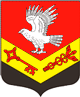 Муниципальное образование«ЗАНЕВСКОЕ   ГОРОДСКОЕ   ПОСЕЛЕНИЕ»Всеволожского муниципального района Ленинградской областиАДМИНИСТРАЦИЯПОСТАНОВЛЕНИЕ11.09.2020	№ 457д. ЗаневкаО принятии в казну МО «Заневское городское поселение» имущества В соответствии с Федеральным законом от 06.10.2003 № 131-ФЗ 
«Об общих принципах организации местного самоуправления в Российской Федерации», решением совета депутатов МО «Заневское городское поселение» Всеволожского муниципального района Ленинградской области от 24.05.2018 № 24 «Об утверждении Положения о порядке управления и распоряжения муниципальным имуществом МО «Заневское городское поселение», на основании Муниципального контракта № 26/07-19 от 08.07.2019, администрация муниципального образования «Заневское городское поселение» Всеволожского муниципального района Ленинградской области ПОСТАНОВЛЯЕТ:1. Включить в реестр и состав казны муниципального имущества муниципального образования «Заневское городское поселение» Всеволожского муниципального района Ленинградской области движимое имущество, согласно перечню, указанному в приложении.2. Начальнику сектора управления муниципальным имуществом, учета и распределения муниципального жилищного фонда администрации Сердцелюбовой Т.В. внести изменения в реестр муниципального имущества. 3. Начальнику финансово-экономического сектора – централизованной бухгалтерии -  главному бухгалтеру  администрации Скидкину А.В. провести необходимые действия по бухгалтерскому учету нефинансовых активов имущества казны, указанного в пункте 1 настоящего постановления и включить их в годовой отчетный план 2020 года.4. Настоящее постановление вступает в силу после его подписания. 5. Настоящее постановление подлежит официальному опубликованию в газете «Заневский вестник» и размещению на официальном сайте муниципального образования http://www.zanevkaorg.ru.6. Контроль за исполнением настоящего постановления возложить на заместителя главы администрации Гречица В.В.Глава администрации	                                                    	          А.В. ГердийПриложение к постановлению администрацииМО «Заневское городское поселение»от  11.09.2020  №  457Перечень движимого имущества, принимаемого в казнумуниципального образования «Заневское городское поселение» Всеволожского муниципального района Ленинградской области№ п/пНаименование движимого имущества. ХарактеристикиКоличе-ство (ед.)Стоимость (руб.)1.ПринтерМФУ Lexmark  МВ2236adw Монохромный лазер. Двухядерный процессор с тактовой частотой 1 ГГц и 512 МБ памяти. Двухсторонняя печать: интегрированный дуплекс. Скорость печати: до 36 страниц в минуту. Емкость тонера: до 4 пользователей. Включает в себя Wi-Fi, сканирование и отправка факса.117 095,98Итого:Итого:Итого:Итого:17 095,98